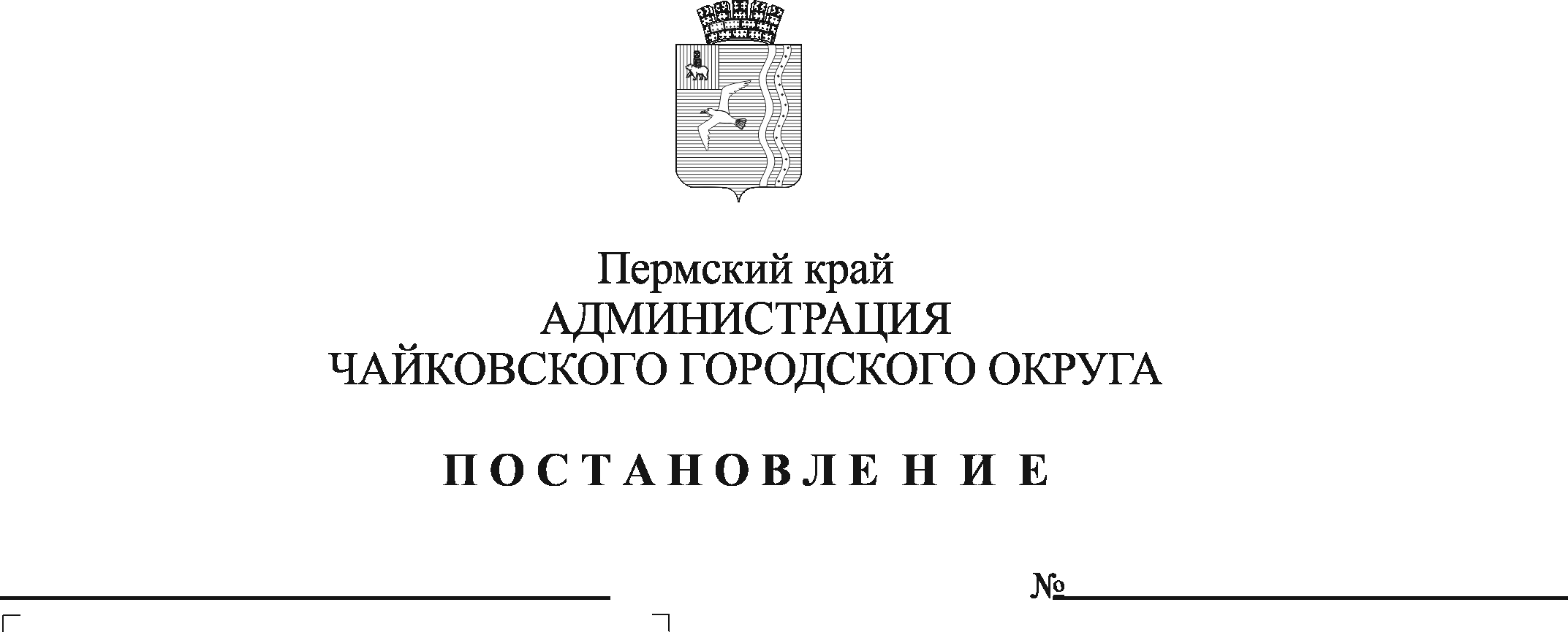 На основании статей 9,10 Федерального закона от 12 января 1996 г. №8-ФЗ «О  погребении и похоронном деле», статьи 16 Федерального закона от 6 октября 2003 г. № 131-ФЗ «Об общих принципах организации местного самоуправления в Российской Федерации», постановления Правительства Российской Федерации от 30 января 2023 г. № 119 «Об утверждении коэффициента индексации выплат, пособий и компенсаций в 2023 году», Закона Пермской области от 30 ноября 2004 г. № 1830-388 «О социальной поддержке отдельных категорий населения Пермского края», указа губернатора Пермской области  от 21 января 2005 г. № 11 «Об утверждении Положения о порядке предоставления мер социальной поддержки отдельным категориям населения Пермского края», указа губернатора Пермского края от 17 марта 2006 г. № 39 «Об утверждении Порядка возмещения стоимости гарантированного перечня услуг по погребению и выплаты  социального пособия на погребение за счет средств бюджета Пермского края», Устава Чайковского городского округаПОСТАНОВЛЯЮ:Утвердить прилагаемую стоимость услуг по погребению реабилитированных лиц в случае их смерти.Возмещение затрат согласно гарантированному перечню услуг по погребению реабилитированных лиц в случае их смерти производить за вычетом выплаченного в соответствии с действующим законодательством социального пособия на погребение.С учетом различий в вероисповеданиях допускается замена отдельных услуг в пределах общей стоимости гарантированных услуг.Признать утратившим силу постановление администрации Чайковского городского округа от 4 марта 2020 г. № 232 «Об утверждении стоимости услуг по погребению реабилитированных лиц в случае их смерти».Опубликовать постановление в газете «Огни Камы» и разместить на официальном сайте администрации Чайковского городского округа.Постановление вступает в силу после его официального опубликования и распространяется на правоотношения, возникшие с 1 февраля 2023 г. Контроль за исполнением постановления возложить на заместителя главы администрации Чайковского городского округа по экономике, начальника управления.Глава городского округа –глава администрации Чайковского городского округа                                                   Ю.Г. ВостриковУТВЕРЖДЕНАпостановлением администрации Чайковского городского округаот _______________ № _______СТОИМОСТЬ услуг по погребению реабилитированных лиц в случае их смерти№ п/пНаименование услугиСтоимость,руб. 1Оформление документов, необходимых для погребения:- гербовое свидетельство о смерти; - справка о смерти на выплату соц. пособия;- квитанция на уплату ритуальных услуг.Бесплатно2Предоставление и доставка гроба и других предметов, необходимых для погребения, в т.ч.:- гроб деревянный, обитый тканью (ситец с бархатом);- покрывало;- подушка;- крест деревянный с надписью;- доставка гроба и других принадлежностей к дому (моргу).7197,305303,28290,44151,51441,951010,123Перевозка тела (останков) умершего к месту захоронения2904,144Погребение, в т.ч. рытье могилы нужного размера, опускание гроба в могилу, засыпка могилы вручную, устройство надмогильного холма6313,40Итого16414,84